.                                                             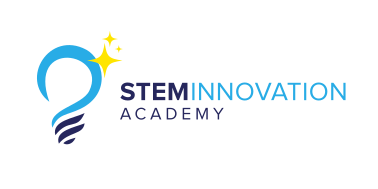 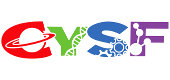 Logbook Name: Lakshmi Tentu Grade: 7

Project: How can we use technology to predict and help treat Myocardial  Ischemia disease? 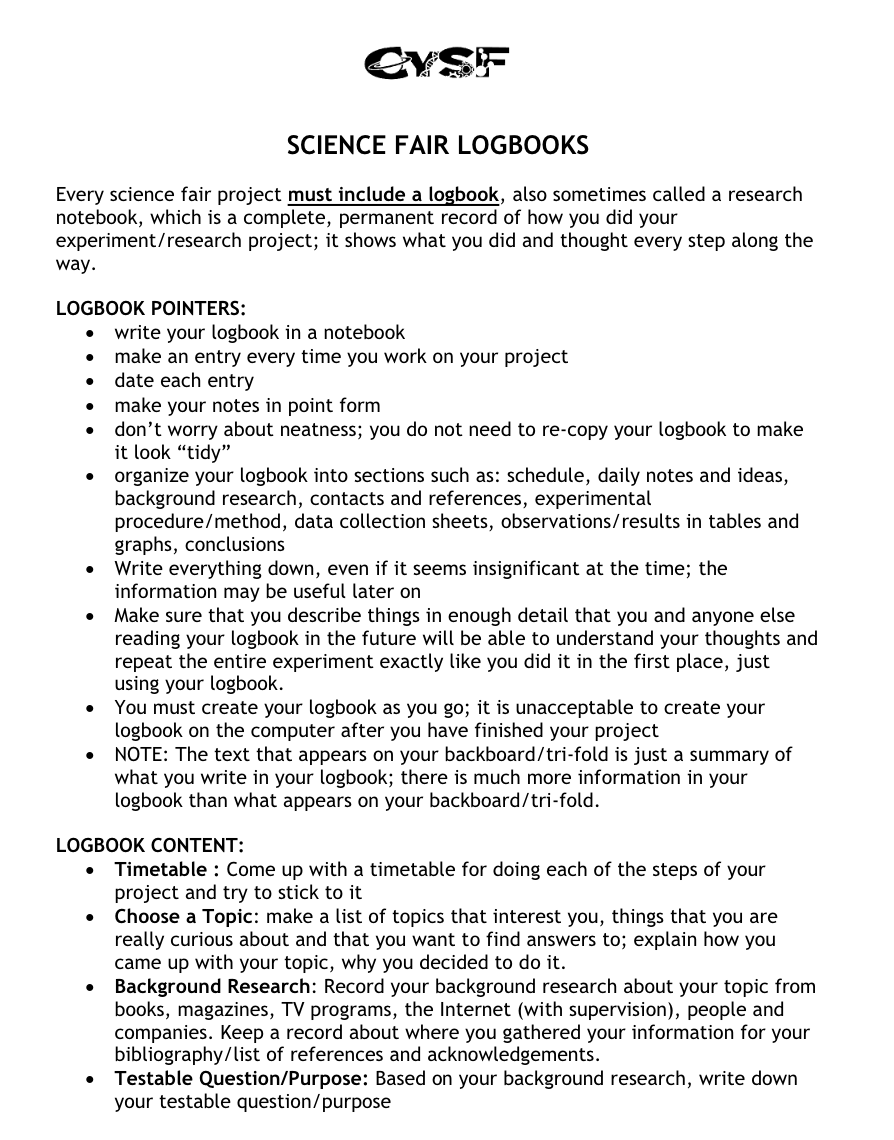 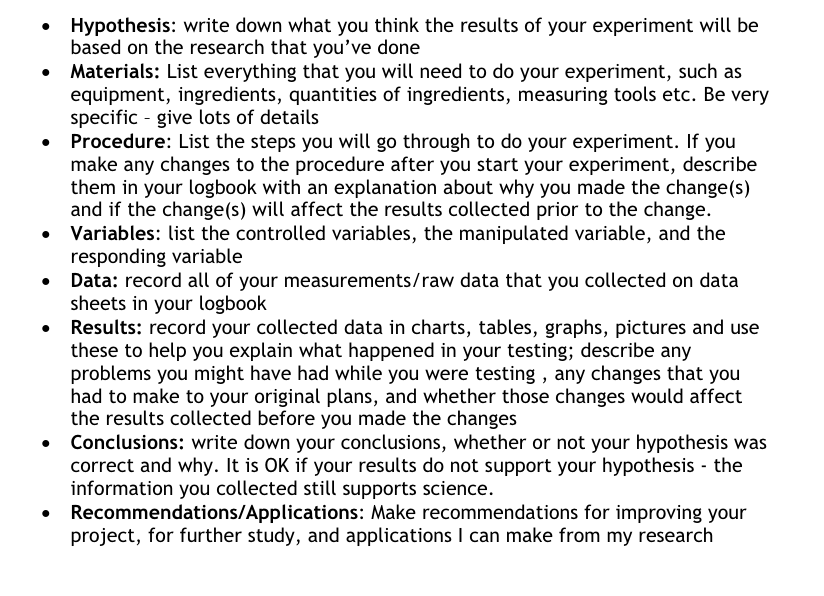 DateNotes:October __5_, 2023Met with Ms. Bretner and had question approved.

Question: How can we use technology to predict and help treat Ischemia disease?
Type of Project:   The type of project will be a study.Time Schedule Whenever I am free, I will sit down at my dining table for an hour and see what I can get done.October 15, 2023Went through experimental/innovation/study rubric to understand components of project. October 23, 2023Made up background research as the base of my project.November 1, 2023Started formulating my problem.November 17, 2023Finished my problem.November 25, 2023Made my hypothesis.December 1, 2023Started research.  Answered one question about Ischemia disease.December 5, 2023Did more research, answered one more question about Ischemia disease.December 18, 2023Did more research, answered 3 questions about Ischemia disease.December 26, 2023Finished research on Ischemia disease.January 2, 2024Started research on the three types of technology.  Started with ECGJanuary 3, 2024Finished 3 question about ECGJanuary 6, 2024Finished one more question about ECG.January 7, 2024Finished section on ECGJanuary 15, 2024Started to research about echocardiograms.January 20, 2024In the morning, I did more questions about echocardiograms and almost finished.In the evening, I sat down for another 30 minutes and finished the echocardiogram section.February 1, 2024Started my Cardiac MRI section, did 2 questions.February 4, 2024Finished my Cardiac MRI section, which means I finished my research.February 5, 2024The people who I interviewed for my research were my aunt who is a biology teacher, and a family friend who is a doctor.  I asked them questions on how Ischemia spreads and on how I can improve my research project.February 6, 2024Finished analysis chart.February 7, 2024Finished analysis paragraph.February 9, 2024Started my conclusion.  Finished one part.February 10, 2024Finished my conclusion.February 11 2024Did sources of errors.February 12, 2024Did Real World ApplicationFebruary 14, 2024  Did a bit of the next questions.  Collected Trifold from Ms. Bretner.February 15, 2024Finished Next questions and project.February 17, 2024Bought materials for the trifold and started to work on it.February 19, 2024Finished TrifoldFebruary 22, 2024Returned it to school, to set up in the gymFebruary 23, 2024In school science fair judging.March 10, 2024Uploaded everything to the CYSF Platform.April 11, 2024  Setup at the Olympic OvalApril 12, 2024Judging dayApril 13, 2024  Award Ceremony. 